Подростки, которые хотят принять участие в проекте, должны заполнить заявку (см. таблицу)Присоединяйтесь к проекту «1С – школьникам России»! Количество бесплатных мест ограничено.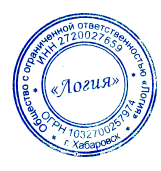 Заявки принимаются по почте info@dvlog.ru, либо по личному обращению: 8(4212) 358-188, 8914-159-37-45 (контактное лицо Кижменёва Ирина Алексеевна).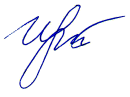 №Фамилия имя отчество ученикаШкола, классПаспортные данныеДата рожденияТелефон ученика для включения в группу Ватсап